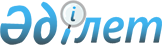 О внесении изменения в постановление Правительства Республики Казахстан от 31 октября 2012 года № 1379 "Об утверждении Правил отнесения месторождения (группы месторождений, части месторождения) твердых видов полезных ископаемых, за исключением общераспространенных, к категории низкорентабельных и налогообложения в части налога на добычу полезных ископаемых" и признании утратившими силу некоторых решений Правительства Республики Казахстан
					
			Утративший силу
			
			
		
					Постановление Правительства Республики Казахстан от 8 сентября 2017 года № 553. Утратило силу постановлением Правительства Республики Казахстан от 21 мая 2018 года № 282 (вводится в действие с 1 января 2018 года)
      Сноска. Утратило силу постановлением Правительства РК от 21.05.2018 № 282 (вводится в действие с 01.01.2018).
      Правительство Республики Казахстан ПОСТАНОВЛЯЕТ:
      1. Внести в постановление Правительства Республики Казахстан от 31 октября 2012 года № 1379 "Об утверждении Правил отнесения месторождения (группы месторождений, части месторождения) твердых видов полезных ископаемых, за исключением общераспространенных, к категории низкорентабельных и налогообложения в части налога на добычу полезных ископаемых" (САПП Республики Казахстан, 2012 г., № 75-76, ст. 1122) следующее изменение:
      в Правилах отнесения месторождения (группы месторождений, части месторождения) твердых видов полезных ископаемых, за исключением общераспространенных, к категории низкорентабельных и налогообложения в части налога на добычу полезных ископаемых, утвержденных указанным постановлением:
      абзац первый пункта 9 изложить в следующей редакции:
      "9. В срок не позднее пятнадцати рабочих дней с даты получения всех заключений соответствующих государственных органов, указанных в пункте 6 настоящих Правил, уполномоченный орган вносит заявление с приложением заключений государственных органов, расчетов рентабельности соответствующего месторождения (группы месторождений, части месторождения) и предложения по конкретным размерам индивидуальной ставки налога на добычу полезных ископаемых на рассмотрение межведомственной комиссии, образовываемой Премьер-Министром Республики Казахстан (далее – комиссия).".
      2. Признать утратившими силу некоторые решения Правительства Республики Казахстан согласно приложению к настоящему постановлению.
      3. Настоящее постановление вводится в действие со дня его подписания. Перечень утративших силу некоторых
решений Правительства Республики Казахстан
      1. Постановление Правительства Республики Казахстан от 30 октября 2009 года № 1724 "О создании Межведомственной комиссии по выработке рекомендаций по отнесению контракта на недропользование к категории низкорентабельного, а также месторождения (группы месторождений, части месторождения) к категории высоковязких, обводненных, малодебитных или выработанных, за исключением общераспространенных полезных ископаемых".
      2. Постановление Правительства Республики Казахстан от 23 февраля 2010 года № 115 "О внесении дополнения в постановление Правительства Республики Казахстан от 30 октября 2009 года № 1724".
      3. Постановление Правительства Республики Казахстан от 15 февраля 2011 года № 140 "О внесении изменений в постановление Правительства Республики Казахстан от 30 октября 2009 года № 1724".
      4. Пункт 11 изменений, которые вносятся в некоторые решения Правительства Республики Казахстан и распоряжение Премьер-Министра Республики Казахстан, утвержденных постановлением Правительства Республики Казахстан от 26 марта 2012 года № 353 "О внесении изменений в некоторые решения Правительства Республики Казахстан и распоряжение Премьер-Министра Республики Казахстан".
      5. Пункт 6 изменений, которые вносятся в некоторые решения Правительства Республики Казахстан и распоряжение Премьер-Министра Республики Казахстан, утвержденных постановлением Правительства Республики Казахстан от 17 июня 2013 года № 607 "О внесении изменений в некоторые решения Правительства Республики Казахстан и распоряжение Премьер-Министра Республики Казахстан" (САПП Республики Казахстан, 2013 г., № 38, ст. 552).
      6. Пункт 38 изменений и дополнений, которые вносятся в некоторые решения Правительства Республики Казахстан и распоряжение Премьер-Министра Республики Казахстан, утвержденных постановлением Правительства Республики Казахстан от 9 апреля 2014 года № 329 "О внесении изменений и дополнений в некоторые решения Правительства Республики Казахстан и распоряжения Премьер-Министра Республики Казахстан и признании утратившими силу некоторых решений Правительства Республики Казахстан" (САПП Республики Казахстан, 2014 г., № 26, ст. 212.).
      7. Пункт 35 изменений, которые вносятся в некоторые решения Правительства Республики Казахстан и распоряжение Премьер-Министра Республики Казахстан, утвержденных постановлением Правительства Республики Казахстан от 4 сентября 2014 года № 970 "О внесении изменений в некоторые решения Правительства Республики Казахстан и распоряжения Премьер-Министра Республики Казахстан и признании утратившими силу некоторых решений Правительства Республики Казахстан и распоряжений Премьер-Министра Республики Казахстан" (САПП Республики Казахстан, 2014 г., № 55-56 ст. 540).
      8. Пункт 2 изменений и дополнения, которые вносятся в некоторые решения Правительства Республики Казахстан, утвержденных постановлением Правительства Республики Казахстан от 6 марта 2017 года № 107 "О внесении изменений и дополнения в некоторые решения Правительства Республики Казахстан".
					© 2012. РГП на ПХВ «Институт законодательства и правовой информации Республики Казахстан» Министерства юстиции Республики Казахстан
				
      Премьер-Министр
Республики Казахстан

 Б. Сагинтаев
Приложение
к постановлению Правительства
Республики Казахстан
от 8 сентября 2017 года № 553